INDICAÇÃO Nº 5996/2017Indica ao Poder Executivo Municipal serviços de limpeza de área verde, localizada no Jardim Santa Rita de Cássia.Excelentíssimo Senhor Prefeito Municipal, Nos termos do Art. 108 do Regimento Interno desta Casa de Leis, dirijo-me a Vossa Excelência para sugerir que, por intermédio do Setor competente, que efetue serviços de limpeza e manutenção na área pública localizada ao lado da Escola Estadual Dirceu Dias Carneiro, na Rua Eduardo Camargo, Jardim Santa Rita de Cássia. Justificativa:Moradores próximos e funcionários da mencionada escola pedem a limpeza da área, que atraí insetos e provoca poluição visual. Ultimamente lixo e entulhos são depositados na área.Plenário “Dr. Tancredo Neves”, em 21 de julho de 2.017.Gustavo Bagnoli-vereador-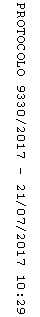 